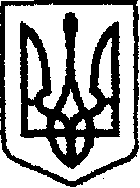 У К Р А Ї Н Ачернігівська обласна державна адміністраціяУПРАВЛІННЯ  КАПІТАЛЬНОГО БУДІВНИЦТВАН А К А З14.02.2019                   		         м. Чернігів		                         № 42Про залучення працівниківдо роботи  у вихідний деньВідповідно до п.4 ст.56 Закону України «Про державну службу», п.3 ч.2 ст.71, ст. 72, ч.1 ст.107 Кодексу законів про працю України та з метою оперативного розв'язання невідкладних завдань, від негайного виконання яких залежить у подальшому ефективна робота Управління, наказую:1. Залучити до роботи 16 лютого 2019 року наступних працівників Управління:- Лаптій Людмилу Володимирівну, заступника начальника відділу фінансового забезпечення;- Коновал Людмилу Василівну, головного спеціаліста відділу фінансового забезпечення;- Циндер Оксану Олександрівну, головного спеціаліста відділу фінансового забезпечення.2. Оплату праці у вихідний день, за згодою працівників, здійснити в подвійному розмірі.3. Контроль за виконанням наказу залишаю за собою.В.о. начальника                                                                          Н.КОВАЛЬЧУК